АДМИНИСТРАЦИЯ ГОРОДА КУЗНЕЦКАПЕНЗЕНСКОЙ ОБЛАСТИПОСТАНОВЛЕНИЕот 10 июня 2020 г. N 619ОБ УТВЕРЖДЕНИИ АДМИНИСТРАТИВНОГО РЕГЛАМЕНТА ПРЕДОСТАВЛЕНИЯМУНИЦИПАЛЬНОЙ УСЛУГИ "ПРОВЕДЕНИЕ ОСМОТРА ЗДАНИЙ, СООРУЖЕНИЙВ ЦЕЛЯХ ОЦЕНКИ ИХ ТЕХНИЧЕСКОГО СОСТОЯНИЯ И НАДЛЕЖАЩЕГОТЕХНИЧЕСКОГО ОБСЛУЖИВАНИЯ"В соответствии с Федеральным законом от 27.07.2010 N 210-ФЗ "Об организации предоставления государственных и муниципальных услуг", решением Собрания представителей города Кузнецка от 23.07.2015 N 81-12/6 "Об утверждении Положения о порядке проведения осмотра зданий, сооружений в целях оценки их технического состояния и надлежащего технического обслуживания", постановлением администрации города Кузнецка от 29.06.2022 N 1243 "О разработке и утверждении административных регламентов предоставления муниципальных услуг органами местного самоуправления города Кузнецка", руководствуясь статьей 28 Устава города Кузнецка Пензенской области, администрация города Кузнецка постановляет:(преамбула в ред. Постановления Администрации г. Кузнецка от 15.09.2022 N 1774)1. Утвердить прилагаемый административный регламент предоставления муниципальной услуги "Проведение осмотра зданий, сооружений в целях оценки их технического состояния и надлежащего технического обслуживания".2. Настоящее постановление вступает в силу на следующий день после дня его официального опубликования.3. Настоящее постановление опубликовать в печатном средстве массовой информации - газете "Вестник администрации города Кузнецка" и на официальном сайте администрации города Кузнецка Пензенской области в информационно-телекоммуникационной сети "Интернет".4. Контроль за исполнением настоящего постановления возложить на заместителя главы администрации города Кузнецка Салмина А.А.(п. 4 в ред. Постановления Администрации г. Кузнецка от 15.09.2022 N 1774)Глава администрациигорода КузнецкаС.А.ЗЛАТОГОРСКИЙПриложениеУтвержденпостановлениемадминистрации города Кузнецкаот 10 июня 2020 г. N 619АДМИНИСТРАТИВНЫЙ РЕГЛАМЕНТПРЕДОСТАВЛЕНИЯ МУНИЦИПАЛЬНОЙ УСЛУГИ "ПРОВЕДЕНИЕ ОСМОТРАЗДАНИЙ, СООРУЖЕНИЙ В ЦЕЛЯХ ОЦЕНКИ ИХ ТЕХНИЧЕСКОГО СОСТОЯНИЯИ НАДЛЕЖАЩЕГО ТЕХНИЧЕСКОГО ОБСЛУЖИВАНИЯ"I. Общие положенияПредмет регулирования1.1. Административный регламент предоставления муниципальной услуги "Проведение осмотра зданий, сооружений в целях оценки их технического состояния и надлежащего технического обслуживания" (далее - Регламент) является нормативным правовым актом администрации города Кузнецка Пензенской области (далее - Администрация), наделенной в соответствии с федеральным законом, законодательством Пензенской области, Уставом города Кузнецка Пензенской области полномочиями по предоставлению муниципальных услуг в установленной сфере деятельности, устанавливающим сроки и последовательность административных процедур (действий), осуществляемых Администрацией в процессе предоставления муниципальной услуги "Проведение осмотра зданий, сооружений в целях оценки их технического состояния и надлежащего технического обслуживания" (далее - муниципальная услуга) в соответствии с требованиями Федерального закона от 27.07.2010 N 210-ФЗ "Об организации предоставления государственных и муниципальных услуг" (далее - Федеральный закон "Об организации предоставления государственных и муниципальных услуг").Регламент также устанавливает порядок взаимодействия между структурными подразделениями Администрации и их должностными лицами, между Администрацией и физическими или юридическими лицами, индивидуальными предпринимателями, их уполномоченными представителями, иными органами государственной власти и органами местного самоуправления, учреждениями и организациями в процессе предоставления муниципальной услуги.Круг заявителей1.2. Заявителями муниципальной услуги является физическое или юридическое лицо (далее - заявитель).От имени заявителя с заявлением о предоставлении муниципальной услуги может обратиться представитель заявителя, наделенный заявителем в порядке, установленном законодательством Российской Федерации, полномочиями выступать от имени заявителя при взаимодействии с соответствующими государственными органами, органами местного самоуправления и организациями при предоставлении муниципальной услуги (далее - представитель заявителя).Требования к порядку информирования о предоставлениимуниципальной услуги1.3. Информирование заявителя по вопросам предоставления муниципальной услуги и услуг, которые являются необходимыми и обязательными для предоставления муниципальной услуги, осуществляется в Администрации (отдел архитектуры и градостроительства).1.3.1. Консультации по процедуре предоставления муниципальной услуги предоставляются начальником и специалистами отдела архитектуры и градостроительства Администрации (далее - отдел), в чьи должностные обязанности входит предоставление муниципальной услуги, по письменным обращениям, по телефону, по электронной почте:а) по письменным обращениям ответ на обращение направляется почтой в адрес заявителя в срок, не превышающий пяти рабочих дней с момента регистрации письменного обращения;б) по телефону должностное лицо и специалисты отдела Администрации обязаны предоставлять следующую информацию:- о входящих номерах, под которыми зарегистрированы в системе электронного делопроизводства Администрации заявления;- о принятии решения по конкретному заявлению;- о нормативных правовых актах, регламентирующих предоставление муниципальной услуги (наименование, номер, дата принятия нормативного правового акта);- о документах, необходимых для получения муниципальной услуги;- о требованиях к заверению документов, прилагаемых к заявлению.Индивидуальное устное информирование каждого заявителя, обратившегося по телефону, осуществляется не более 10 минут.В случае если для подготовки ответа требуется более продолжительное время, специалист отдела, осуществляющий индивидуальное устное информирование, может предложить заявителю обратиться за необходимой информацией в письменном виде либо назначить другое удобное для него время для устного информирования.При ответе на телефонные звонки специалист отдела, осуществляющий информирование, сняв трубку, должен назвать фамилию, имя, отчество, занимаемую должность и наименование отдела, предложить гражданину представиться и изложить суть вопроса.Во время разговора необходимо произносить слова четко, избегать параллельных разговоров с окружающими людьми и не прерывать разговор по причине поступления звонка на другой аппарат. В конце информирования специалист отдела, осуществляющий информирование, должен кратко подвести итоги и перечислить меры, которые надо принять заявителю.Специалисты отдела, осуществляющие информирование (по телефону или лично), должны корректно и внимательно относиться к гражданам, не унижая их чести и достоинства.Информирование граждан о процедуре предоставления муниципальной услуги осуществляется также путем оформления информационных стендов;в) по электронной почте ответ по вопросам, перечень которых установлен подпунктом "б" пункта 1.3.1 настоящего регламента, направляется на адрес электронной почты заявителя в срок, не превышающий один день с момента регистрации обращения, поступившего в форме электронного документа.Ответы на вопросы, не предусмотренные подпунктом "б" пункта 1.3.1 настоящего Регламента, направляются на электронный адрес заявителя в срок, не превышающий двух дней с момента регистрации обращения, поступившего в форме электронного документа, и на почтовый адрес заявителя в срок, не превышающий трех дней с момента регистрации письменного обращения;г) заявитель имеет право на получение информации в форме электронных документов посредством федеральной государственной информационной системы "Единый портал государственных и муниципальных услуг (функций)" (www.gosuslugi.ru) (далее - Единый портал) и (или) региональной государственной информационной системы "Портал государственных и муниципальных услуг (функций) Пензенской области" (https://gosuslugi.pnzreg.ru) (далее - Региональный портал).1.3.2. На Едином портале и Региональном портале, официальном сайте Администрации в информационно-телекоммуникационной сети "Интернет" размещается следующая информация:1) исчерпывающий перечень документов, необходимых для предоставления муниципальной услуги, требования к оформлению указанных документов, а также перечень документов, которые заявитель вправе представить по собственной инициативе;2) круг заявителей;3) срок предоставления муниципальной услуги;4) результаты предоставления муниципальной услуги, порядок представления документа, являющегося результатом предоставления муниципальной услуги;5) размер государственной пошлины, взимаемой за предоставление муниципальной услуги;6) исчерпывающий перечень оснований для приостановления или отказа в предоставлении муниципальной услуги;7) о праве заявителя на досудебное (внесудебное) обжалование действий (бездействия) и решений, принятых (осуществляемых) в ходе предоставления муниципальной услуги;8) формы заявлений (уведомлений, сообщений), используемые при предоставлении муниципальной услуги.Информация о порядке и сроках предоставления муниципальной услуги посредством Единого портала, Регионального портала, а также на официальном сайте Администрации в информационно-телекоммуникационной сети "Интернет" предоставляется заявителю бесплатно.Доступ к информации о сроках и порядке предоставления услуги осуществляется без выполнения заявителем каких-либо требований, в том числе без использования программного обеспечения, установка которого на технические средства заявителя требует заключения лицензионного или иного соглашения с правообладателем программного обеспечения, предусматривающего взимание платы, регистрацию или авторизацию заявителя или предоставление им персональных данных.1.4. Информация о месте нахождения, справочных телефонах, адресе электронной почты, графике работы Администрации и структурного подразделения, предоставляющего муниципальную услугу, размещена на официальном сайте Администрации: https://gorodkuzneck.ru/.1.5. Заявители вправе получить муниципальную услугу через Муниципальное бюджетное учреждение "Многофункциональный центр предоставления государственных и муниципальных услуг города Кузнецка" (далее - МФЦ) в соответствии с соглашением о взаимодействии, заключенным между МФЦ и Администрацией, предоставляющей муниципальную услугу (далее - соглашение о взаимодействии), с момента вступления в силу соглашения о взаимодействии.1.5.1. Информация о месте нахождения, справочных телефонах, адресе электронной почты, режиме работы МФЦ размещена на официальном сайте Администрации: https://gorodkuzneck.ru/ и на официальном сайте МФЦ: https://kuzneck.mdocs.ru/.II. Стандарт предоставления муниципальной услугиНаименование муниципальной услуги2.1. Наименование муниципальной услуги: "Проведение осмотра зданий, сооружений в целях оценки их технического состояния и надлежащего технического обслуживания".Краткое наименование муниципальной услуги не предусмотрено.Наименование органа местного самоуправления,предоставляющего муниципальную услугу2.2. Предоставление муниципальной услуги осуществляет Администрация города Кузнецка Пензенской области (отдел архитектуры и градостроительства).В соответствии с пунктом 3 статьи 7 Федерального закона "Об организации предоставления государственных и муниципальных услуг" запрещается требовать от заявителя осуществления действий, в том числе согласований, необходимых для получения муниципальной услуги и связанных с обращением в иные государственные органы и организации, за исключением получения услуг, включенных в перечень услуг, которые являются необходимыми и обязательными для предоставления муниципальных услуг, утвержденный Решением Собрания представителей города Кузнецка Пензенской области.Результат предоставления муниципальной услуги2.3. Результатом предоставления муниципальной услуги является:2.3.1. Выдача акта осмотра, содержащего рекомендации о мерах по устранению выявленных нарушений требований законодательства Российской Федерации к эксплуатации зданий, сооружений (далее - рекомендации);2.3.2. Мотивированный отказ в предоставлении муниципальной услуги.Срок предоставления муниципальной услуги2.4. Срок предоставления муниципальной услуги не может превышать 20 календарных дней со дня регистрации заявления о предоставлении муниципальной услуги.2.4.1. Срок приостановления предоставления муниципальной услуги не предусмотрен.2.4.2. Срок выдачи (направления) документов, являющихся результатом предоставления муниципальной услуги, - 1 рабочий день.Перечень нормативных правовых актов, регулирующихпредоставление муниципальной услуги2.5. Предоставление муниципальной услуги осуществляется в соответствии с:- Конституцией Российской Федерации от 12.12.1993 (с поправками) ("Российская газета", N 7, 21.01.2009);- Федеральным законом от 06.10.2003 N 131-ФЗ "Об общих принципах организации местного самоуправления в Российской Федерации" (с последующими изменениями) ("Собрание законодательства РФ", 06.10.2003, N 40, ст. 3822);- Федеральным законом от 27.07.2006 N 149-ФЗ "Об информации, информационных технологиях и о защите информации" (с последующими изменениями) ("Собрание законодательства РФ", 31.07.2006, N 31 (1 ч.), ст. 3448);- Федеральным законом от 27.07.2010 N 210-ФЗ "Об организации предоставления государственных и муниципальных услуг" (с последующими изменениями) ("Российская газета", N 168, 30.07.2010);- Федеральным законом от 06.04.2011 N 63-ФЗ "Об электронной подписи" (с последующими изменениями) ("Собрание законодательства РФ", 11.04.2011, N 15, ст. 2036);- Федеральным законом от 27.07.2006 N 152-ФЗ "О персональных данных" (с последующими изменениями) ("Российская газета", N 165, 29.07.2006);- Федеральным законом от 09.02.2009 N 8-ФЗ "Об обеспечении доступа к информации о деятельности государственных органов и органов местного самоуправления" (с последующими изменениями) ("Российская газета", N 25, 13.02.2009);- Федеральным законом от 30.12.2009 N 384-ФЗ "Технический регламент о безопасности зданий и сооружений" ("Российская газета", N 255, 31.12.2009, "Собрание законодательства РФ", 04.01.2010, N 1, ст. 5);- Постановлением Правительства Российской Федерации от 25.01.2013 N 33 "Об использовании простой электронной подписи при оказании государственных и муниципальных услуг" ("Собрание законодательства РФ", 04.02.2013, N 5, ст. 377);- Уставом города Кузнецка Пензенской области (принят решением Собрания представителей города Кузнецка от 26.11.2009 N 114-13/5);- Решением Собрания представителей города Кузнецка от 23.07.2015 N 81-12/6 "Об утверждении положения о порядке проведения осмотра зданий, сооружений в целях оценки их технического состояния и надлежащего технического обслуживания";- постановлением администрации города Кузнецка Пензенской области от 18.04.2012 N 439 "Об утверждении Реестра муниципальных услуг города Кузнецка Пензенской области" (с последующими изменениями);- настоящим Регламентом.Перечень нормативных правовых актов, регулирующих предоставление муниципальной услуги, размещен на официальном сайте Администрации: https://gorodkuzneck.ru/, в региональном реестре и Портале государственных и муниципальных услуг (функций) Пензенской области.Исчерпывающий перечень документов, необходимыхв соответствии с законодательными или иными нормативнымиправовыми актами для предоставления муниципальной услугии услуг, которые являются необходимыми и обязательными,подлежащих представлению заявителем2.6. Исчерпывающий перечень документов, которые заявитель должен представить самостоятельно:2.6.1. Заявление о нарушении требований законодательства Российской Федерации к эксплуатации зданий, сооружений, о возникновении аварийных ситуаций в зданиях, сооружениях или возникновении угрозы разрушения зданий, сооружений по форме согласно приложению N 1 настоящего Административного регламента.При подаче заявления физическое лицо предъявляет документ, удостоверяющий личность гражданина Российской Федерации, в том числе военнослужащих.Заявление может быть направлено также в форме электронного документа, заверенного электронной подписью заявителя в соответствии с требованиями Федерального закона от 06.04.2011 N 63-ФЗ "Об электронной подписи", постановления Правительства Российской Федерации от 25.01.2013 N 33 "Об использовании простой электронной подписи при оказании государственных и муниципальных услуг" и требованиями Федерального закона от 27.07.2010 N 210-ФЗ "Об организации предоставления государственных и муниципальных услуг".Заявление подписывается заявителем или его представителем, уполномоченным на подписание такого уведомления, простой электронной подписью, либо усиленной квалифицированной электронной подписью, либо усиленной неквалифицированной электронной подписью, сертификат ключа проверки которой создан и используется в инфраструктуре, обеспечивающей информационно-технологическое взаимодействие информационных систем, используемых для предоставления государственных и муниципальных услуг в электронной форме, которая создается и проверяется с использованием средств электронной подписи и средств удостоверяющего центра, имеющих подтверждение соответствия требованиям, установленным федеральным органом исполнительной власти в области обеспечения безопасности в соответствии с частью 5 статьи 8 Федерального закона "Об электронной подписи", а также при наличии у владельца сертификата ключа проверки ключа простой электронной подписи, выданного ему при личном приеме в соответствии с Правилами использования простой электронной подписи при обращении за получением государственных и муниципальных услуг, утвержденными постановлением Правительства Российской Федерации от 25 января 2013 г. N 33 "Об использовании простой электронной подписи при оказании государственных и муниципальных услуг", в соответствии с Правилами определения видов электронной подписи, использование которых допускается при обращении за получением государственных и муниципальных услуг, утвержденными постановлением Правительства Российской Федерации от 25 июня 2012 г. N 634 "О видах электронной подписи, использование которых допускается при обращении за получением государственных и муниципальных услуг".(абзац введен Постановлением Администрации г. Кузнецка от 15.09.2022 N 1774)2.6.2. Документ, подтверждающий полномочия представителя физического лица, юридического лица действовать от его имени.2.6.3. Заявитель (представитель заявителя) может подать заявление и (или) документы, необходимые для предоставления муниципальной услуги, следующими способами:а) лично по местонахождению Администрации;б) посредством почтовой связи по местонахождению Администрации;в) в форме электронного документа, подписанного простой электронной подписью;г) на бумажном носителе через многофункциональный центр предоставления государственных и муниципальных услуг (далее - МФЦ) в соответствии с соглашением о взаимодействии, заключенным между МФЦ и Администрацией, предоставляющей муниципальную услугу, с момента вступления в силу соглашения о взаимодействии.2.6.4. В случае если для предоставления муниципальной услуги необходима обработка персональных данных лица, не являющегося заявителем, и если в соответствии с федеральным законом обработка таких персональных данных может осуществляться с согласия указанного лица, при обращении за получением муниципальной услуги заявитель дополнительно представляет документы, подтверждающие получение согласия указанного лица или его законного представителя на обработку персональных данных указанного лица. Документы, подтверждающие получение согласия, могут быть представлены в том числе в форме электронного документа. Действие настоящей части не распространяется на лиц, признанных безвестно отсутствующими, и на разыскиваемых лиц, место нахождения которых не установлено уполномоченным федеральным органом исполнительной власти.2.6.5. Запрещается требовать от заявителя:1) представления документов и информации или осуществления действий, представление или осуществление которых не предусмотрено нормативными правовыми актами, регулирующими отношения, возникающие в связи с предоставлением муниципальной услуги;2) представления документов и информации, отсутствие и (или) недостоверность которых не указывались при первоначальном отказе в приеме документов, необходимых для предоставления муниципальной услуги, либо в предоставлении муниципальной услуги, за исключением следующих случаев:а) изменение требований нормативных правовых актов, касающихся предоставления муниципальной услуги, после первоначальной подачи заявления о предоставлении муниципальной услуги;б) наличие ошибок в заявлении о предоставлении муниципальной услуги и документах, поданных заявителем после первоначального отказа в приеме документов, необходимых для предоставления муниципальной услуги, либо в предоставлении муниципальной услуги и не включенных в представленный ранее комплект документов;в) истечение срока действия документов или изменение информации после первоначального отказа в приеме документов, необходимых для предоставления муниципальной услуги, либо в предоставлении муниципальной услуги;г) выявление документально подтвержденного факта (признаков) ошибочного или противоправного действия (бездействия) должностного лица Администрации, предоставляющего муниципальную услугу, при первоначальном отказе в приеме документов, необходимых для предоставления муниципальной услуги, либо в предоставлении муниципальной услуги, о чем в письменном виде за подписью должностного лица Администрации, предоставляющей муниципальную услугу, при первоначальном отказе в приеме документов, необходимых для предоставления муниципальной услуги, уведомляется заявитель, а также приносятся извинения за доставленные неудобства.Исчерпывающий перечень документов, необходимыхв соответствии с нормативными правовыми актамидля предоставления муниципальной услуги, которые находятсяв распоряжении государственных органов, органов местногосамоуправления и иных органов, участвующих в предоставлениигосударственных или муниципальных услуг2.7. Документы, необходимые в соответствии с нормативными правовыми актами для предоставления муниципальной услуги, которые находятся в распоряжении государственных органов, органов местного самоуправления и иных органов, участвующих в предоставлении государственных или муниципальных услуг, и которые заявитель вправе представить, не предусмотрены.Исчерпывающий перечень оснований для отказа в приемедокументов, необходимых для предоставления муниципальнойуслуги2.8. Основания для отказа в приеме документов, необходимых для предоставления услуги, не предусмотрены.Исчерпывающий перечень оснований для приостановления илиотказа в предоставлении муниципальной услуги2.9. Основания для приостановления муниципальной услуги не предусмотрены.2.10. В предоставлении муниципальной услуги заявителю отказывается, в случае если эксплуатация здания, сооружения осуществляется государственным контролем (надзором) в соответствии с федеральными законами.Перечень услуг, которые являются необходимымии обязательными для предоставления муниципальной услуги2.11. Необходимые и обязательные услуги для предоставления данной муниципальной услуги не предусмотрены.Порядок, размер и основания взимания государственной пошлиныили иной платы, взимаемой за предоставление муниципальнойуслуги2.12. Муниципальная услуга предоставляется бесплатно.Порядок, размер и основания взимания платы за предоставлениеуслуг, которые являются необходимыми и обязательнымидля предоставления муниципальной услуги2.13. Порядок, размер и основания взимания платы за предоставление услуг, которые являются необходимыми и обязательными для предоставления муниципальной услуги, включая информацию о расчете, законодательством Российской Федерации не предусмотрены.Максимальный срок ожидания в очереди при подаче запросао предоставлении муниципальной услуги и при получениирезультата предоставления муниципальной услуги2.14. Время ожидания в очереди не должно превышать:- при подаче заявления и (или) документов - 15 минут;- при получении результата предоставления муниципальной услуги - 15 минут.В целях оптимизации процесса предоставления муниципальной услуги осуществляется прием заявителей по предварительной записи.Заявителю (представителю заявителя) предоставляется возможность записи в любые свободные для приема дату и время в пределах установленного в Администрации графика приема заявителей.Срок и порядок регистрации запроса заявителяо предоставлении муниципальной услуги2.15. Регистрация заявления о предоставлении муниципальной услуги осуществляется в день поступления. Заявление заявителя о предоставлении муниципальной услуги регистрируется в установленной системе документооборота с присвоением заявлению входящего номера и указанием даты его получения.Требования к помещениям, в которых предоставляетсямуниципальная услуга, к залу ожидания, местам для заполнениязапросов о предоставлении муниципальной услуги,информационным стендам с образцами их заполнения и перечнемдокументов, необходимых для предоставления каждоймуниципальной услуги, размещению и оформлению визуальной,текстовой и мультимедийной информации о порядкепредоставления такой услуги, в том числе к обеспечениюдоступности для инвалидов указанных объектов в соответствиис законодательством Российской Федерации о социальной защитеинвалидов2.16. Здания, в которых располагаются помещения Администрации, МФЦ, должны быть расположены с учетом транспортной и пешеходной доступности для заявителей.Вход в здание должен быть оборудован вывеской с наименованием органа местного самоуправления Пензенской области - "Администрация города Кузнецка Пензенской области".Помещения Администрации, МФЦ должны соответствовать требованиям СанПиН 2.2.2/2.4.1340-03 "Гигиенические требования к персональным электронно-вычислительным машинам и организации работы".Предоставление муниципальной услуги осуществляется в специально выделенных для этой цели помещениях.2.17. Помещения, в которых осуществляется предоставление муниципальной услуги, оборудуются:- информационными стендами, содержащими визуальную и текстовую информацию (образец заявления о предоставлении муниципальной услуги, адреса официального сайта Администрации, адреса электронной почты);- стульями, столами, писчей бумагой и канцелярскими принадлежностями для возможности оформления документов.2.18. Количество мест ожидания определяется исходя из фактической нагрузки и возможностей для их размещения в здании.Места ожидания должны соответствовать комфортным условиям для заявителей и оптимальным условиям работы специалистов.2.19. Места для заполнения документов оборудуются стульями, столами (стойками) и обеспечиваются бланками заявлений и образцами их заполнения.2.20. Кабинеты приема заявителей должны иметь информационные таблички (вывески) с указанием:- номера кабинета;- наименованием структурного подразделения Администрации.Каждое рабочее место должно быть оборудовано персональным компьютером с возможностью доступа к необходимым информационным ресурсам, а также печатающим, копирующим и сканирующим устройствами.При организации рабочих мест следует предусмотреть возможность беспрепятственного входа (выхода) специалистов из помещения.2.21. Помещения должны соответствовать требованиям пожарной, санитарно-эпидемиологической безопасности и быть оборудованы средствами пожаротушения и оповещения о возникновении чрезвычайной ситуации, системой кондиционирования воздуха, иными средствами, обеспечивающими безопасность и комфортное пребывание заявителей.2.22. Предоставление муниципальной услуги осуществляется в отдельных специально оборудованных помещениях, обеспечивающих беспрепятственный доступ инвалидов (включая инвалидов, использующих кресла-коляски и собак-проводников).Помещения для предоставления муниципальной услуги размещаются на нижних этажах зданий, оборудованных отдельным входом, или отдельно стоящих зданиях. На территории, прилегающей к месторасположению Администрации, МФЦ, оборудуются бесплатные места для парковки автотранспортных средств с выделением не менее 10 процентов мест (но не менее одного места) для парковки специальных автотранспортных средств инвалидов (указанные места для парковки не должны занимать иные транспортные средства).Вход и выход из помещения для предоставления муниципальной услуги оборудуются пандусами, расширенными проходами, позволяющими обеспечить беспрепятственный доступ инвалидов, включая инвалидов, использующих кресла-коляски.Вход и выход из помещения для предоставления муниципальной услуги оборудуются соответствующими указателями с автономными источниками бесперебойного питания.Прием получателей муниципальной услуги осуществляется в специально выделенных для этих целей помещениях и залах обслуживания (информационных залах) - местах предоставления муниципальной услуги.В помещениях для предоставления муниципальной услуги на видном месте располагаются схемы размещения средств пожаротушения и путей эвакуации посетителей и специалистов Администрации, МФЦ.Обеспечивается дублирование необходимой для инвалидов звуковой и зрительной информации, а также надписей и знаков и иной текстовой и графической информации знаками, выполненными рельефно-точечным шрифтом Брайля, допуск сурдопереводчика и тифлосурдопереводчика.Специалисты Администрации, МФЦ оказывают помощь инвалидам в преодолении барьеров, мешающих получению ими услуг наравне с другими лицами.В местах предоставления муниципальной услуги предусматривается оборудование доступных мест общего пользования (туалетов) и хранения верхней одежды посетителей.Рабочее место специалиста Администрации, МФЦ оснащается настенной вывеской или настольной табличкой с указанием фамилии, имени, отчества и должности. Рабочие места оборудуются средствами сигнализации (стационарными "тревожными кнопками" или переносными многофункциональными брелками-коммуникаторами).Специалисты Администрации, МФЦ обеспечиваются личными нагрудными карточками (бейджами) с указанием фамилии, имени, отчества и должности.Места предоставления муниципальной услуги оборудуются с учетом стандарта комфортности предоставления муниципальных услуг.Показатели доступности и качества муниципальной услуги,в том числе количество взаимодействий заявителяс должностными лицами при предоставлении муниципальнойуслуги и их продолжительность, возможность получениямуниципальной услуги в многофункциональном центрепредоставления государственных и муниципальных услуг2.23. Показателями доступности предоставления муниципальной услуги являются:- предоставление возможности получения муниципальной услуги в электронной форме или в многофункциональном центре;- транспортная или пешая доступность к местам предоставления муниципальной услуги;- обеспечение беспрепятственного доступа лицам с ограниченными возможностями передвижения к помещениям, в которых предоставляется муниципальная услуга;- размещение информации о порядке предоставления муниципальной услуги на официальном сайте Администрации в информационно-телекоммуникационной сети "Интернет" и на Едином портале и (или) Региональном портале;- соблюдение требований административного регламента о порядке информирования об оказании муниципальной услуги;- возможность предоставления муниципальной услуги во взаимодействии с МФЦ.2.24. Показателями качества предоставления муниципальной услуги являются:- соблюдение сроков предоставления муниципальной услуги;- соблюдение установленного времени ожидания в очереди при подаче заявления и при получении результата предоставления муниципальной услуги;- отсутствие обоснованных жалоб со стороны заявителей на действия (бездействие) должностных лиц Администрации по результатам предоставления государственной услуги и на некорректное, невнимательное отношение должностных лиц к заявителям.Соблюдение сроков предоставления муниципальной услуги определяется как отношение количества заявлений, исполненных с нарушением сроков, к общему количеству рассмотренных заявлений за отчетный период.2.25. В процессе предоставления муниципальной услуги заявитель взаимодействует с муниципальными служащими Администрации, специалистами МФЦ:- при подаче документов для получения муниципальной услуги;- при получении результата оказания муниципальной услуги.2.25.1. Количество взаимодействий заявителя со специалистами Администрации:- при подаче документов, необходимых для предоставления муниципальной услуги, непосредственно в Администрации - не более двух;- при направлении документов, необходимых для предоставления муниципальной услуги, по почте - не более одного;- при направлении документов, необходимых для предоставления муниципальной услуги, с использованием информационно-телекоммуникационных технологий - заявитель со специалистами не взаимодействует.Продолжительность взаимодействия - не более 15 минут.Заявители вправе получить муниципальную услугу через Муниципальное бюджетное учреждение "Многофункциональный центр предоставления государственных и муниципальных услуг города Кузнецка".Иные требования, в том числе учитывающие особенностипредоставления муниципальной услуги в МФЦ и особенностипредоставления муниципальной услуги в электронной форме2.26. Для получения муниципальной услуги заявителю предоставляется возможность представить заявление в МФЦ в соответствии с соглашением о взаимодействии, заключенным между МФЦ и Администрацией, с момента вступления в силу соглашения о взаимодействии.В МФЦ осуществляются прием и выдача документов только при личном обращении заявителя (представителя заявителя).2.26.1. Муниципальная услуга предоставляется в электронном виде в части возможности подачи заявления с использованием простой электронной подписи в соответствии с требованиями Федерального закона от 06.04.2011 N 63-ФЗ "Об электронной подписи".III. Состав, последовательность и сроки выполненияадминистративных процедур (действий), требования к порядкуих выполнения, включая особенности выполненияадминистративных процедур (действий) в электронной форме,в том числе с использованием системы межведомственногоэлектронного взаимодействия, а также особенности выполненияадминистративных процедур в многофункциональном центре3.1. Предоставление муниципальной услуги включает в себя следующие административные процедуры (Блок-схема предоставления муниципальной услуги представлена в приложении N 2 к Административному регламенту):3.1.1. Прием и регистрация заявления для получения муниципальной услуги;3.1.2. Рассмотрение заявления, принятие решения и организация осмотра;3.1.3. Проведение осмотра;3.1.4. Выдача заявителю результата предоставления муниципальной услуги.Перечень административных процедур (действий) при предоставлении муниципальных услуг в электронной форме:- получение информации о порядке и сроках предоставления муниципальной услуги.Перечень административных процедур (действий), выполняемых многофункциональными центрами предоставления государственных и муниципальных услуг:- прием от заявителя (представителя заявителя) заявления и документов для предоставления муниципальной услуги;- выдача заявителю результата предоставления муниципальной услуги.Прием и регистрация заявления для получения муниципальнойуслуги3.2. Основанием для начала административной процедуры является обращение заявителя с заявлением для предоставления муниципальной услуги.3.3. Заявление и документы, необходимые для предоставления муниципальной услуги, представляются заявителем (представителем заявителя) в Администрацию или МФЦ.Заявление и документы, необходимые для предоставления муниципальной услуги, направляются заявителем (представителем заявителя) в Администрацию на бумажном носителе посредством почтового отправления или представляются лично, в электронном виде с использованием простой электронной подписи.Заявление подписывается заявителем либо представителем заявителя.3.4. В случае представления заявления при личном обращении заявителя или представителя заявителя предъявляется документ, удостоверяющий соответственно личность заявителя или представителя заявителя.Лицо, имеющее право действовать без доверенности от имени юридического лица, предъявляет документ, удостоверяющий его личность, а представитель юридического лица предъявляет также документ, подтверждающий его полномочия действовать от имени этого юридического лица, или копию этого документа, заверенную печатью (при наличии печати) и подписью руководителя этого юридического лица.При представлении заявителем документов устанавливается личность заявителя, проверяются полномочия заявителя, осуществляется проверка соответствия сведений, указанных в заявлении, представленным документам, полнота и правильность оформления заявления.3.5. При поступлении заявления и документов, необходимых для предоставления муниципальной услуги, указанных в пункте 2.6 настоящего Административного регламента, специалист Администрации, ответственный за прием и регистрацию документов по предоставлению муниципальной услуги, обязан провести:- проверку правильности заполнения заявления;- проверку действительности основного документа, удостоверяющего личность заявителя, и (или) доверенности от представителя заявителя;- сверку сведений, указанных заявителем в заявлении, со сведениями, содержащимися в паспорте и других представленных документах.3.6. Поступившие заявление и документы, в том числе из МФЦ, регистрируются с присвоением входящего номера и указанием даты получения.Если заявление и документы представляются заявителем (представителем заявителя) в Администрацию или МФЦ лично, то заявителю (представителю заявителя) выдается копия заявления с отметкой о получении.3.7. В случае если заявление и документы представлены в Администрацию посредством почтового отправления, копия заявления с отметкой о получении направляется Администрацией заявителю указанным в заявлении способом.3.8. Заявление и документы (при их наличии), представленные заявителем (представителем заявителя) через МФЦ, передаются МФЦ в Администрацию на бумажном носителе в срок, установленный соглашением, заключенным Администрацией с МФЦ.3.9. Зарегистрированное заявление и документы передаются на рассмотрение Главе администрации города, который определяет исполнителя, ответственного за работу с поступившим заявлением (далее - ответственный исполнитель).3.10. Продолжительность административной процедуры (максимальный срок ее выполнения) составляет 1 рабочий день.3.11. Результатом административной процедуры является регистрация поступившего заявления, а также уведомление заявителя (его представителя) о принятии заявления к рассмотрению.Зарегистрированные в течение одного дня заявление и документы передаются ответственному исполнителю.Рассмотрение заявления, принятие решения и организацияосмотра3.12. Основанием для начала административной процедуры является поступление зарегистрированного заявления о проведении осмотра зданий, сооружений в целях оценки их технического состояния и надлежащего технического обслуживания (далее - осмотра) и документов (при их наличии) на рассмотрение ответственному исполнителю.Фамилия, имя и отчество (при наличии) ответственного исполнителя, телефон сообщаются заявителю по его обращении.3.13. Ответственный исполнитель осуществляет проверку сведений, содержащихся в заявлении и документах, представленных заявителем с целью определения:- полноты и достоверности сведений, содержащихся в представленных документах;- согласованности представленной информации между отдельными документами комплекта;- наличия оснований для отказа в предоставлении муниципальной услуги, предусмотренных пунктом 2.10 настоящего Административного регламента.3.14. При наличии оснований для предоставления муниципальной услуги ответственный исполнитель готовит:- внутренний документ, где устанавливает дату, время и место осмотра;- проект письменного уведомления заявителю о проведении осмотра.3.15. При наличии оснований для отказа в предоставлении муниципальной услуги ответственный исполнитель готовит проект письма об отказе в проведении осмотра.3.16. Подготовленные проекты письменного уведомления заявителя о проведении осмотра или письма об отказе предоставлении муниципальной услуги направляются на согласование в электронной системе документооборота Администрации города.В случае несогласия с подготовленными документами, обнаружения ошибок и недочетов в нем замечания исправляются ответственным исполнителем незамедлительно в течение срока административной процедуры.После согласования проект направляется на подпись первому заместителю главы администрации.3.17. Подписанное первым заместителем главы администрации письменное уведомление заявителя о проведении осмотра или письма об отказе в предоставлении муниципальной услуги регистрируется в установленном порядке.3.18. Продолжительность административной процедуры (максимальный срок ее выполнения) составляет 5 рабочих дней.3.19. Результатами административной процедуры являются: оформленные и зарегистрированные в установленном порядке письменное уведомление заявителя о проведении осмотра или письма об отказе предоставлении муниципальной услуги.Проведение осмотра3.20. Основанием для начала административной процедуры является оформленное и зарегистрированное в установленном порядке письменное уведомление заявителя о проведении осмотра.3.21. Критерием принятия решения о проведении осмотра являются подготовленные Администрацией города документы, предусмотренные пунктом 3.14 настоящего Административного регламента.3.22. В случае если собственник здания, сооружения или лицо, которые владеют зданием, сооружением на ином законном основании (на праве аренды, хозяйственного ведения, оперативного управления и другое), в случае если соответствующим договором, решением органа государственной власти или органа местного самоуправления установлена ответственность такого лица за эксплуатацию зданий, сооружений, либо привлекаемое собственником или таким лицом в целях обеспечения безопасной эксплуатации зданий, сооружений на основании договора физическое или юридическое лицо (далее - лицо, ответственное за эксплуатацию зданий, сооружений), не является заявителем, то они уведомляются Администрацией о проведении осмотра не позднее чем за три рабочих дня до дня проведения осмотра.3.23. В случае поступления заявления о возникновении аварийных ситуаций в зданиях, сооружениях или возникновении угрозы разрушения зданий, сооружений лицо, ответственное за эксплуатацию зданий, сооружений, уведомляется администрацией города Кузнецка о проведении осмотра незамедлительно.3.24. При осмотре зданий, сооружений проводится визуальное обследование конструкций (с фотофиксацией видимых дефектов), изучаются сведения об осматриваемом объекте (время строительства, сроки эксплуатации), общая характеристика объемно-планировочного и конструктивного решений и систем инженерного оборудования, производятся обмерочные работы и иные мероприятия, необходимые для оценки технического состояния и надлежащего технического обслуживания зданий, сооружений в соответствии с требованиями технических регламентов к конструктивным и другим характеристикам надежности и безопасности объектов, требованиями проектной документации осматриваемого объекта.3.25. По результатам осмотра зданий, сооружений составляется акт осмотра зданий, сооружений по форме согласно приложению N 3 к настоящему Административному регламенту (далее - акт осмотра).К акту осмотра прикладываются материалы фотофиксации осматриваемых зданий, сооружений и иные материалы, оформленные в ходе осмотра зданий, сооружений.3.26. В случае выявления при проведении осмотра зданий, сооружений нарушений требований технических регламентов к конструктивным и другим характеристикам надежности и безопасности объектов, требований проектной документации указанных объектов в акте осмотра излагаются рекомендации о мерах по устранению выявленных нарушений.3.27. Акт осмотра подписывается уполномоченными лицами администрации города Кузнецка, осуществившими проведение осмотра зданий, сооружений, а также представителями организаций, привлеченных к проведению осмотра зданий, сооружений.3.28. Подписанный акт осмотра утверждается первым заместителем главы администрации. Акт осмотра заверяется печатью Администрации.3.29. Сведения о проведенном осмотре зданий, сооружений вносятся в журнал учета осмотров зданий, сооружений, который ведется Администрацией (отделом архитектуры и градостроительства администрации города Кузнецка).3.30. Продолжительность административной процедуры (максимальный срок ее выполнения) составляет 5 рабочих дней.3.31. Результатом административной процедуры является наличие утвержденного и зарегистрированного акта осмотра.Выдача заявителю результата предоставления муниципальнойуслуги3.32. Основанием для начала административной процедуры и критерием принятия решения по ней являются оформленные документы:1) копия акта осмотра;2) письмо об отказе в предоставлении муниципальной услуги.3.33. Ответственный исполнитель в течение одного рабочего дня извещает заявителя о необходимости получения результата предоставления муниципальной услуги с указанием времени и места получения по телефону или в электронной форме.3.34. Результат предоставления муниципальной услуги направляется заявителю (представителю заявителя) одним из способов, указанным в заявлении:- в виде документа на бумажном носителе, который заявитель (представитель заявителя) получает непосредственно при личном обращении в Администрацию;- в виде документа на бумажном носителе, который направляется заявителю (представителю заявителя) посредством почтового отправления.В случае выбора заявителем (представителем заявителя) получения результата предоставления муниципальной услуги через МФЦ Администрация обеспечивает передачу документов в МФЦ для выдачи заявителю (представителю заявителя) в срок, предусмотренный соглашением о взаимодействии.3.35. Продолжительность административной процедуры составляет 1 рабочий день.3.36. Результатом административной процедуры является выдача заявителю результата предоставления муниципальной услуги.IV. Формы контроля за исполнением административногорегламента4.1. Порядок осуществления текущего контроля за соблюдением и исполнением ответственными должностными лицами положений регламента и иных нормативных правовых актов, устанавливающих требования к предоставлению муниципальной услуги.4.1.1. Текущий контроль за соблюдением последовательности действий, определенных административными процедурами по предоставлению муниципальной услуги, сроков исполнения административных процедур по предоставлению муниципальной услуги, за принятием решений, связанных с предоставлением муниципальной услуги, осуществляется постоянно первым заместителем главы администрации, а также муниципальными служащими, ответственными за выполнение административных действий, входящих в состав административных процедур, в рамках своей компетенции.4.1.2. Текущий контроль осуществляется путем проведения проверок соблюдения и исполнения положений настоящего Административного регламента, иных нормативных правовых актов Российской Федерации, регулирующих вопросы, связанные с предоставлением муниципальной услуги.4.2. В Администрации проводятся плановые и внеплановые проверки полноты и качества исполнения муниципальной услуги.Периодичность проведения проверок имеет плановый характер (осуществляется на основании планов работы Администрации) и внеплановый характер (по конкретному обращению заявителя).При проведении плановой проверки рассматриваются все вопросы, связанные с исполнением муниципальной услуги (комплексные проверки), или вопросы, связанные с исполнением той или иной административной процедуры (тематические проверки).Внеплановые проверки проводятся в случае необходимости проверки устранения ранее выявленных нарушений, а также при поступлении в Администрацию обращений (жалоб) граждан и юридических лиц, связанных с нарушениями при предоставлении муниципальной услуги. Для проведения внеплановой проверки полноты и качества предоставления муниципальной услуги формируется комиссия, состав которой утверждается правовым актом Администрации. Результаты деятельности комиссии оформляются протоколом, в котором отмечаются выявленные недостатки и предложения по их устранению.4.3. По результатам проведенных проверок в случае выявления нарушений прав заявителей виновные лица привлекаются к ответственности в порядке, установленном законодательством Российской Федерации.4.4. Персональная ответственность муниципальных служащих Администрации закрепляется в их должностных инструкциях в соответствии с требованиями законодательства Российской Федерации.4.5. Ответственные исполнители несут персональную ответственность за:4.5.1. соблюдение сроков выполнения административных процедур при предоставлении муниципальной услуги;4.5.2. соответствие результатов рассмотрения документов требованиям законодательства Российской Федерации.4.6. Граждане, их объединения и организации могут контролировать предоставление муниципальной услуги путем получения информации по телефону, по письменным обращениям, по электронной почте и через Единый портал или Региональный портал.V. Досудебный (внесудебный) порядок обжалования решенийи действий (бездействия) органа, предоставляющегомуниципальную услугу, многофункционального центра,организаций, осуществляющих функции по предоставлениюмуниципальных услуг, а также их должностных лиц,муниципальных служащих, работников5.1. Заявители вправе обжаловать решения, принятые в ходе предоставления муниципальной услуги (на любом этапе), действия (бездействие) Главы администрации города или муниципальных служащих в досудебном порядке.5.2. Предметом жалобы могут являться нарушения прав и законных интересов заявителей, неправомерные решения, действия (бездействие) Администрации, должностных лиц и муниципальных служащих Администрации, нарушения положений настоящего Административного регламента, некорректное поведение или нарушение служебной этики в ходе предоставления муниципальной услуги.5.3. Информирование заявителей о порядке подачи и рассмотрения жалобы обеспечивается посредством размещения информации на информационном стенде в здании Администрации, на официальном сайте Администрации, на Едином портале, Региональном портале.Указанная информация также может быть сообщена заявителю в устной и (или) в письменной форме.5.4. Заявитель может обратиться с жалобой, в том числе в следующих случаях:5.4.1. Нарушение срока регистрации запроса о предоставлении муниципальной услуги, запроса, указанного в статье 15.1 Федерального закона от 27.07.2010 N 210-ФЗ "Об организации предоставления государственных и муниципальных услуг";5.4.2. Нарушение срока предоставления муниципальной услуги. В указанном случае досудебное (внесудебное) обжалование заявителем решений и действий (бездействия) многофункционального центра, работника многофункционального центра возможно в случае, если на многофункциональный центр, решения и действия (бездействие) которого обжалуются, возложена функция по предоставлению соответствующих государственных или муниципальных услуг в полном объеме в порядке, определенном частью 1.3 статьи 16 Федерального закона от 27.07.2010 N 210-ФЗ "Об организации предоставления государственных и муниципальных услуг".5.4.3. Требование у заявителя документов или информации либо осуществления действий, представление или осуществление которых не предусмотрено нормативными правовыми актами Российской Федерации, нормативными правовыми актами Пензенской области, муниципальными правовыми актами для предоставления муниципальной услуги;5.4.4. Отказ в приеме документов, представление которых предусмотрено нормативными правовыми актами Российской Федерации, нормативными правовыми актами Пензенской области, муниципальными правовыми актами для предоставления муниципальной услуги, у заявителя;5.4.5. Отказ в предоставлении муниципальной услуги, если основания отказа не предусмотрены федеральными законами и принятыми в соответствии с ними иными нормативными правовыми актами Российской Федерации, законами и иными нормативными правовыми актами Пензенской области, муниципальными правовыми актами. В указанном случае досудебное (внесудебное) обжалование заявителем решений и действий (бездействия) многофункционального центра, работника многофункционального центра возможно в случае, если на многофункциональный центр, решения и действия (бездействие) которого обжалуются, возложена функция по предоставлению соответствующих муниципальных услуг в полном объеме в порядке, определенном частью 1.3 статьи 16 Федерального закона от 27.07.2010 N 210-ФЗ "Об организации предоставления государственных и муниципальных услуг";5.4.6. Затребование с заявителя при предоставлении муниципальной услуги платы, не предусмотренной нормативными правовыми актами Российской Федерации, нормативными правовыми актами Пензенской области, муниципальными правовыми актами;5.4.7. Отказ органа, предоставляющего муниципальную услугу, должностного лица органа, предоставляющего муниципальную услугу, многофункционального центра, работника многофункционального центра, организаций, предусмотренных частью 1.1 статьи 16 Федерального закона от 27.07.2010 N 210-ФЗ "Об организации предоставления государственных и муниципальных услуг", или их работников в исправлении допущенных ими опечаток и ошибок в выданных в результате предоставления муниципальной услуги документах либо нарушение установленного срока таких исправлений. В указанном случае досудебное (внесудебное) обжалование заявителем решений и действий (бездействия) многофункционального центра, работника многофункционального центра возможно в случае, если на многофункциональный центр, решения и действия (бездействие) которого обжалуются, возложена функция по предоставлению соответствующих муниципальных услуг в полном объеме в порядке, определенном частью 1.3 статьи 16 Федерального закона от 27.07.2010 N 210-ФЗ "Об организации предоставления государственных и муниципальных услуг";5.4.8. Нарушение срока или порядка выдачи документов по результатам предоставления муниципальной услуги;5.4.9. Приостановление предоставления муниципальной услуги, если основания приостановления не предусмотрены федеральными законами и принятыми в соответствии с ними иными нормативными правовыми актами Российской Федерации, законами и иными нормативными правовыми актами Пензенской области, муниципальными правовыми актами. В указанном случае досудебное (внесудебное) обжалование заявителем решений и действий (бездействия) многофункционального центра, работника многофункционального центра возможно в случае, если на многофункциональный центр, решения и действия (бездействие) которого обжалуются, возложена функция по предоставлению соответствующих муниципальных услуг в полном объеме в порядке, определенном частью 1.3 статьи 16 Федерального закона от 27.07.2010 N 210-ФЗ "Об организации предоставления государственных и муниципальных услуг";5.4.10. Требование у заявителя при предоставлении государственной или муниципальной услуги документов или информации, отсутствие и (или) недостоверность которых не указывались при первоначальном отказе в приеме документов, необходимых для предоставления государственной или муниципальной услуги, либо в предоставлении государственной или муниципальной услуги, за исключением случаев, предусмотренных пунктом 4 части 1 статьи 7 Федерального закона от 27.07.2010 N 210-ФЗ "Об организации предоставления государственных и муниципальных услуг". В указанном случае досудебное (внесудебное) обжалование заявителем решений и действий (бездействия) многофункционального центра, работника многофункционального центра возможно в случае, если на многофункциональный центр, решения и действия (бездействие) которого обжалуются, возложена функция по предоставлению соответствующих государственных или муниципальных услуг в полном объеме в порядке, определенном частью 1.3 статьи 16 Федерального закона от 27.07.2010 N 210-ФЗ "Об организации предоставления государственных и муниципальных услуг".5.5. Жалобы на решения и действия (бездействие) Главы администрации города подаются в Правительство Пензенской области, где рассматриваются уполномоченным лицом. Жалобы на решения и действия (бездействие) работника МФЦ подаются руководителю этого многофункционального центра. Жалобы на решения и действия (бездействие) МФЦ подаются учредителю многофункционального центра или должностному лицу, уполномоченному нормативным правовым актом Пензенской области.5.6. Жалоба на решения и (или) действия (бездействие) Администрации, должностных лиц Администрации, муниципальных служащих Администрации при осуществлении в отношении юридических лиц и индивидуальных предпринимателей, являющихся субъектами градостроительных отношений, процедур, включенных в исчерпывающие перечни процедур в сферах строительства, утвержденные Правительством Российской Федерации в соответствии с частью 2 статьи 6 Градостроительного кодекса Российской Федерации, может быть подана такими лицами в порядке, установленном статьей 11.2 Федерального закона от 27.07.2010 N 210-ФЗ "Об организации предоставления государственных и муниципальных услуг", либо в порядке, установленном антимонопольным законодательством Российской Федерации, в антимонопольный орган.5.7. В случае обжалования действий (бездействия) муниципальных служащих, ответственных за предоставление муниципальной услуги, жалоба подается на имя Главы города Кузнецка.(в ред. Постановления Администрации г. Кузнецка от 30.06.2023 N 1045)5.8. Особенности подачи и рассмотрения жалобы на решения и действия (бездействие) Администрации и ее должностных лиц, муниципальных служащих при предоставлении муниципальной услуги устанавливаются Порядком подачи и рассмотрения жалоб на решения и действия (бездействие) исполнительных органов государственной власти Пензенской области и их должностных лиц, государственных гражданских служащих при предоставлении государственных услуг, утвержденным постановлением Правительства Пензенской области от 09.04.2018 N 212-пП "Об утверждении Порядка подачи и рассмотрения жалоб на решения и действия (бездействие) исполнительных органов государственной власти (органов местного самоуправления муниципальных образований) Пензенской области и их должностных лиц, государственных гражданских (муниципальных) служащих и порядка подачи и рассмотрения жалоб на решения и действия (бездействие) многофункциональных центров Пензенской области и их работников при предоставлении государственных услуг".5.9. Жалоба на решения и действия (бездействие) Администрации, Главы города Кузнецка, муниципального служащего Администрации может быть направлена по почте, через МФЦ, с использованием информационно-телекоммуникационной сети "Интернет", официального сайта Администрации, Единого портала либо Регионального портала государственных и муниципальных услуг, с использованием федеральной государственной информационной системы, обеспечивающей процесс досудебного (внесудебного) обжалования решений и действий (бездействия), совершенных при предоставлении муниципальной услуги, а также может быть принята при личном приеме заявителя.(в ред. Постановления Администрации г. Кузнецка от 30.06.2023 N 1045)5.9.1. В случае подачи жалобы при личном приеме заявитель представляет документ, удостоверяющий его личность, в соответствии с действующим законодательством.5.9.2. В случае если жалоба подается через представителя заявителя, также представляется документ, подтверждающий полномочия на осуществление действий от имени заявителя.В качестве документа, подтверждающего полномочия на осуществление действий от имени заявителя, может быть представлена:а) оформленная в соответствии с законодательством Российской Федерации доверенность (для физических лиц);б) оформленная в соответствии с законодательством Российской Федерации доверенность, заверенная печатью заявителя (при наличии печати) и подписанная руководителем заявителя или уполномоченным этим руководителем лицом (для юридических лиц);в) копия решения о назначении или об избрании либо приказа о назначении физического лица на должность, в соответствии с которым такое физическое лицо обладает правом действовать от имени заявителя без доверенности.5.9.3. В электронном виде жалоба может быть подана заявителем посредством:а) официального сайта Администрации в информационно-телекоммуникационной сети "Интернет";б) федеральной государственной информационной системы "Единый портал государственных и муниципальных услуг (функций)", региональной государственной информационной системы "Портал государственных и муниципальных услуг (функций) Пензенской области";в) портала федеральной государственной информационной системы, обеспечивающей процесс досудебного (внесудебного) обжалования решений и действий (бездействия), совершенных при предоставлении государственных и муниципальных услуг.При подаче жалобы в электронном виде документы, указанные в пунктах 5.6.1, 5.6.2 настоящего Административного регламента, могут быть представлены в форме электронных документов, подписанных электронной подписью, вид которой предусмотрен законодательством Российской Федерации, при этом документ, удостоверяющий личность заявителя, не требуется.5.9.4. В случае подачи жалобы заявителем через МФЦ - многофункциональный центр обеспечивает ее передачу в Администрацию в порядке и сроки, которые установлены соглашением о взаимодействии между Администрацией и МФЦ, но не позднее следующего рабочего дня со дня поступления жалобы.При этом срок рассмотрения жалобы исчисляется со дня регистрации жалобы в Администрации.5.10. Жалоба на решения и действия (бездействие) МФЦ, работника МФЦ может быть направлена по почте, с использованием информационно-телекоммуникационной сети "Интернет", официального сайта МФЦ, Единого портала либо Регионального портала государственных и муниципальных услуг, с использованием федеральной государственной информационной системы, обеспечивающей процесс досудебного (внесудебного) обжалования решений и действий (бездействия), совершенных при предоставлении муниципальной услуги, а также может быть принята при личном приеме заявителя.5.10.1. В случае подачи жалобы при личном приеме заявитель представляет документ, удостоверяющий его личность, в соответствии с действующим законодательством.5.10.2. В случае если жалоба подается через представителя заявителя, также представляется документ, подтверждающий полномочия на осуществление действий от имени заявителя, в соответствии с действующим законодательством.5.11. Жалоба подлежит обязательной регистрации в течение одного рабочего дня с момента поступления в Администрацию.5.12. Жалоба должна содержать:5.12.1. Наименование органа, предоставляющего муниципальную услугу, должностного лица органа, предоставляющего муниципальную услугу, либо муниципального служащего, многофункционального центра, его руководителя и (или) работника, организаций, предусмотренных частью 1.1 статьи 16 Федерального закона от 27.07.2010 N 210-ФЗ "Об организации предоставления государственных и муниципальных услуг", их работников, решения и действия (бездействие) которых обжалуются;5.12.2. Фамилию, имя, отчество (последнее - при наличии), сведения о месте жительства заявителя - физического лица либо наименование, сведения о месте нахождения заявителя - юридического лица, а также номер (номера) контактного телефона, адрес (адреса) электронной почты (при наличии) и почтовый адрес, по которым должен быть направлен ответ заявителю;5.12.3. Сведения об обжалуемых решениях и действиях (бездействии) органа, предоставляющего муниципальную услугу, должностного лица органа, предоставляющего муниципальную услугу, либо муниципального служащего, многофункционального центра, работника многофункционального центра, организаций, предусмотренных частью 1.1 статьи 16 Федерального закона от 27.07.2010 N 210-ФЗ "Об организации предоставления государственных и муниципальных услуг", их работников;5.12.4. Доводы, на основании которых заявитель не согласен с решением и действием (бездействием) органа, предоставляющего муниципальную услугу, должностного лица органа, предоставляющего муниципальную услугу, либо муниципального служащего, многофункционального центра, работника многофункционального центра, организаций, предусмотренных частью 1.1 статьи 16 Федерального закона от 27.07.2010 N 210-ФЗ "Об организации предоставления государственных и муниципальных услуг", их работников. Заявителем могут быть представлены документы (при наличии), подтверждающие доводы заявителя, либо их копии.5.13. Основанием для начала процедуры досудебного (внесудебного) обжалования действий (бездействия) Главы города Кузнецка или муниципальных служащих, ответственных за предоставление муниципальной услуги, является подача заявителем жалобы.(в ред. Постановления Администрации г. Кузнецка от 30.06.2023 N 1045)Рассмотрение жалоб осуществляется уполномоченными на это должностными лицами органа, предоставляющего муниципальную услугу, в отношении решений и действий (бездействия) данного органа, его должностных лиц, муниципальных служащих.В случае если жалоба подана заявителем в орган, в компетенцию которого не входит принятие решения по жалобе, в течение трех рабочих дней со дня ее регистрации указанный орган направляет жалобу в уполномоченный на ее рассмотрение орган и в письменной форме информирует заявителя о перенаправлении жалобы. При этом срок рассмотрения жалобы исчисляется со дня регистрации жалобы в уполномоченном на ее рассмотрение органе.5.14. Заявитель имеет право обратиться в Администрацию за получением информации и документов, необходимых для обоснования и рассмотрения жалобы.5.15. Жалоба, поступившая в Администрацию, МФЦ, учредителю МФЦ, в организации, предусмотренные частью 1.1 статьи 16 Федерального закона от 27.07.2010 N 210-ФЗ "Об организации предоставления государственных и муниципальных услуг", либо Правительство Пензенской области, подлежит рассмотрению в течение пятнадцати рабочих дней со дня ее регистрации, а в случае обжалования отказа Администрации, МФЦ, организаций, предусмотренных частью 1.1 статьи 16 Федерального закона от 27.07.2010 N 210-ФЗ "Об организации предоставления государственных и муниципальных услуг", в приеме документов у заявителя либо в исправлении допущенных опечаток и ошибок или в случае обжалования нарушения установленного срока таких исправлений - в течение пяти рабочих дней со дня ее регистрации.5.16. Основания для приостановления рассмотрения жалобы отсутствуют.5.17. По результатам рассмотрения жалобы принимается одно из следующих решений:1) жалоба удовлетворяется, в том числе в форме отмены принятого решения, исправления допущенных опечаток и ошибок в выданных в результате предоставления муниципальной услуги документах, возврата заявителю денежных средств, взимание которых не предусмотрено нормативными правовыми актами Российской Федерации, нормативными правовыми актами Пензенской области, муниципальными правовыми актами;2) в удовлетворении жалобы отказывается.5.18. Не позднее дня, следующего за днем принятия решения, указанного в 5.17 настоящего Административного регламента, заявителю в письменной форме и по желанию заявителя в электронной форме направляется мотивированный ответ о результатах рассмотрения жалобы.5.19. В случае признания жалобы подлежащей удовлетворению в ответе заявителю, указанном в пункте 5.17 настоящего Административного регламента, дается информация о действиях, осуществляемых Администрацией, МФЦ либо организацией, предусмотренной частью 1.1 статьи 16 настоящего Федерального закона, в целях незамедлительного устранения выявленных нарушений при оказании муниципальной услуги, а также приносятся извинения за доставленные неудобства и указывается информация о дальнейших действиях, которые необходимо совершить заявителю в целях получения муниципальной услуги.5.20. В случае признания жалобы не подлежащей удовлетворению в ответе заявителю, указанном в пункте 5.12 настоящего Административного регламента, даются аргументированные разъяснения о причинах принятого решения, а также информация о порядке обжалования принятого решения.5.21. В случае установления в ходе или по результатам рассмотрения жалобы признаков состава административного правонарушения или преступления должностное лицо, работник, наделенные полномочиями по рассмотрению жалоб, незамедлительно направляют имеющиеся материалы в органы прокуратуры.Приложение N 1к административному регламентупредоставления муниципальнойуслуги "Проведение осмотразданий, сооружений в целяхоценки их техническогосостояния и надлежащеготехнического обслуживания"Формазаявления о предоставлении муниципальной услугиВ Администрацию ________________(наименование муниципальногообразования)Заявитель ______________________(для физических лиц:Ф.И.О. (при наличии),________________________________паспортные данные;для юридических лиц:________________________________полное наименование,________________________________ОГРН/ИНН)________________________________(почтовый индекс и адрес________________________________места регистрации,места нахождения)Тел. ___________________________e-mail _________________________ЗАЯВЛЕНИЕ    В соответствии с порядком предоставления администрацией города КузнецкаПензенской   области   муниципальной  услуги  "Проведение  осмотра  зданий,сооружений   в   целях  оценки  их  технического  состояния  и  надлежащеготехнического  обслуживания"  извещаю  о  нарушении  требований действующегозаконодательства  Российской Федерации к эксплуатации зданий, сооружений (овозникновении  аварийных  ситуаций в зданиях, сооружениях или возникновенииугрозы разрушения зданий, сооружений):___________________________________________________________________________описание  нарушения требований  действующего  законодательства   РоссийскойФедерации   к   эксплуатации   зданий,  сооружений,  причина  возникновенияаварийных   ситуаций   в  зданиях,  сооружениях  или  возникновения  угрозыразрушения здания, сооружения_____________________________________________________________________________________________________________________________________________________,расположенного по адресу: ________________________________________________.    В   связи   с   вышеуказанным  прошу  выдать  лицу,  ответственному  заэксплуатацию   зданий,  сооружений, рекомендации  о  мерах  по  устранению,выявленных  нарушений  требованиям  законодательства Российской Федерации кэксплуатации зданий, сооружений по указанному адресу.Приложение:____________________________________________________________________________________________________________________________________________________________________________________________________________________________________________________________________________________________________________Результат муниципальной услуги прошу (нужное отметить в квадрате):    Заявитель _____________________________________________________________                    (фамилия, имя, отчество (при наличии)) (подпись)                                        Дата "____" ____________ 20 ____ г.Приложение N 2к административному регламентупредоставления муниципальнойуслуги "Проведение осмотразданий, сооружений в целяхоценки их техническогосостояния и надлежащеготехнического обслуживания"БЛОК-СХЕМАПОСЛЕДОВАТЕЛЬНОСТИ АДМИНИСТРАТИВНЫХ ДЕЙСТВИЙ (ПРОЦЕДУР)ПРИ ПРЕДОСТАВЛЕНИИ МУНИЦИПАЛЬНОЙ УСЛУГИ   ┌──────────────────────────────────────────────────────────────────┐   │ Прием и регистрация заявления для получения муниципальной услуги │   └──────────────────────────────────┬───────────────────────────────┘                                     \/   ┌──────────────────────────────────────────────────────────────────┐   │  Рассмотрение заявления, принятие решения и организация осмотра  │   └──────────────────────────────────┬───────────────────────────────┘                                     \/   ┌──────────────────────────────────────────────────────────────────┐   │                        Проведение осмотра                        │   └──────────────────────────────────┬───────────────────────────────┘                                     \/   ┌──────────────────────────────────────────────────────────────────┐   │ Выдача заявителю результата предоставления муниципальной услуги  │   └──────────────────────────────────────────────────────────────────┘Приложение N 3к административному регламентупредоставления муниципальнойуслуги "Проведение осмотразданий, сооружений в целяхоценки их техническогосостояния и надлежащеготехнического обслуживания"                                                                  УТВЕРЖДАЮ                                                 __________________________                                                   (подпись уполномоченного                                                         должностного лица)                                                 "___" ____________ 20 ____                                АКТ ОСМОТРАг. Кузнецк                                       __________________________                                                 (дата и время составления)Настоящий акт составлен ___________________________________________________         (ФИО, должности специалистов, ответственных за проведение осмотра)_______________________________________________________________________________________________________________________________________________________________________________________________________________________________________________________________________________________________________________________________________________________________________________________с участием ________________________________________________________________          (ФИО, должности специалистов, привлеченных к осмотру организаций)_________________________________________________________________________________________________________________________________________________________________________________________________________________________________в присутствии _____________________________________________________________              (ФИО лица, ответственного за эксплуатацию здания, сооружения)___________________________________________________________________________Объект осмотра: ___________________________________________________________                         (наименование здания, сооружения, адрес)___________________________________________________________________________При осмотре установлено: __________________________________________________               (описание данных, характеризующих состояние объекта осмотра)_________________________________________________________________________________________________________________________________________________________________________________________________________________________________________________________________________________________________________________________________________________________________________________________________________________________________________________________________________________________________________________________________________________________________________________________________________________________________________________________________________________________________________________________________________________________________________________________________________________________________________________________Выявлены (не выявлены) нарушения:___________________________________________________________________________     (в случае выявления указываются нарушения требований технических                   регламентов, проектной документации)_____________________________________________________________________________________________________________________________________________________________________________________________________________________________________________________________________________________________________________________________________________________________________________________________________________________________________________________________________________________________________________________________________________Рекомендации о мерах по устранению выявленных нарушений:_______________________________________________________________________________________________________________________________________________________________________________________________________________________________________________________________________________________________________________________________________________________________________________________Приложения к акту:______________________________________________________________________________________________________________________________________________________Подписи лиц, проводивших осмотр: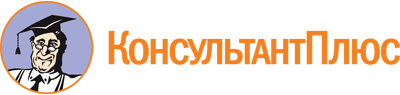 Постановление Администрации г. Кузнецка от 10.06.2020 N 619
(ред. от 30.06.2023)
"Об утверждении административного регламента предоставления муниципальной услуги "Проведение осмотра зданий, сооружений в целях оценки их технического состояния и надлежащего технического обслуживания"Документ предоставлен КонсультантПлюс

www.consultant.ru

Дата сохранения: 10.11.2023
 Список изменяющих документов(в ред. Постановлений Администрации г. Кузнецка от 15.09.2022 N 1774,от 30.06.2023 N 1045)Список изменяющих документов(в ред. Постановлений Администрации г. Кузнецка от 15.09.2022 N 1774,от 30.06.2023 N 1045)направить в форме электронного документа через личный кабинет Единого портала и (или) Регионального порталавыдать на бумажном носителе непосредственно при личном обращении заявителя (представителя заявителя) в Администрациювыдать на бумажном носителе через многофункциональный центрвыдать на электронном носителе в Администрациивыдать на электронном носителе через многофункциональный центрнаправить на бумажном носителе посредством почтового отправления